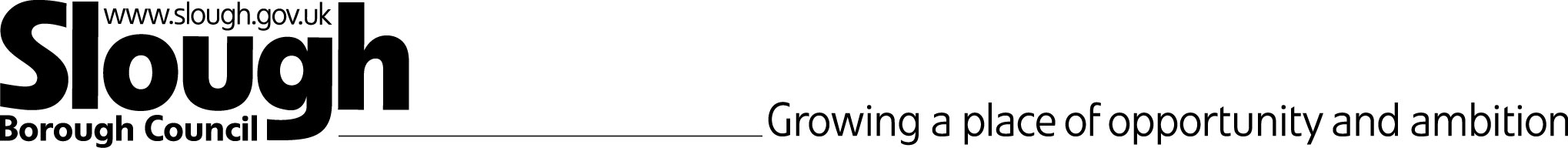 Attendance Service Persistent Absence (PA) Referral FormThis referral requires the pupil to have missed at least 10% of their possible sessions – this must include at least 10 sessions of unauthorised absences in any 12 week period.       SCHOOL ………………………………………………………Contact Name / Phone…………………………....................Other agencies involved:  e.g. Social Care, Police, Youth Justice, FIRST or any other relevant information:…………………………………………………………………………………………………………………….…………………………………………………………………………………………………………………….I confirm that the school will not routinely authorise any further absences without justifiable evidence and that parent(s)/carer(s) willbe advised of this fact and that this referral has been made to the Attendance Service once the parent has been notified.SIGNED ........................................................PRINT NAME ............................................................DATE …………………POSITION……………………………………………………………………………………………………………………………….……………………………LA only: Date received by AS…………………………….. Approved referral (Officers name and date)………………………………………………….Pupil Details NAME (FULL)………………………………………………………………………………………………M/F.........................................................................DOB: ..................................................Address...............................................................................................…………….......................…………………………………………………………Post Code………………………………Ethnicity……………………………………………………………………………………………Year Group………………………………………….Tutor Group………………..Is the pupil a Child Looked After (CLA) ? Yes/No………………………………………Is the pupil eligible for FSM? Yes/No…………………………………………….Does the pupil have an EHC Plan? Yes/No…………………………….Has a MARF been completed? Yes/No………………………………………….Other relevant information ………………………………………………………..……………………………………………………………………………………….Known previous enforcement action (i.e. warnings/fines/prosecution)………..………………………………………………………………………………………..Current attendance rate:  ……………………………………………………….…Number of sessions absent: ………………………………………………………Please attach Attendance CertificateParent/Carer Details 	Parent/Carer 1NAME (FULL)………………………………………………………………..Address (if different from pupil) …………………………………………..……………………………………………Post Code………………………Contact Details :Tel numbers/email address: .................................................................................................................................................................................................Parent/Carer 2NAME (FULL)………………………………………………………………..Address (if different from pupil) …………………………………………..……………………………………………Post Code………………………Contact Details :Tel numbers/email address:.................................................................................................................................................................................................If parents live separately do both parents have an active involvementwith the child’s education? Yes/No/Other info………………………………………...…………………………………………………………………………………Any other relevant parental information?   Yes/No………………..        ………………………………………………………………………………..Reasons for absence– schools to provide as much detail as possible, this could include a print out of reasons from SIMsRecord of school action before referral to Attendance ServiceDetails of contact- (for example) Telephone calls, letters, school meeting etc.  (N.B. Pease attach copies of each)